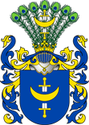 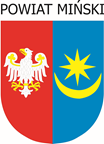 Granice mego języka oznaczają                                                                                       granice mego świata (Ludwig Wittgenstein)Regulamin IV Powiatowego  Konkursu „Mądrze i poprawnie po polsku…” 2023         Dyrektor Szkoły Podstawowej im. Rodziny Wyleżyńskich w Wielgolesie  –  Zbigniew Piłatkowski  oraz Polonistki serdecznie zapraszają do udziału w IV Powiatowym  Konkursie „Mądrze i poprawnie po polsku…” adresowanym do  uczniów klas siódmych i ósmych. Język ojczysty jest dobrem narodowym, o które powinniśmy dbać 
w sposób szczególny. Jest też przejawem naszego patriotyzmu. Poprawność komunikacyjna  oraz  biegłość w  posługiwaniu się językiem w sytuacjach oficjalnych i w życiu codziennym często przesądzają o postrzeganiu nas przez otoczenie, często też są warunkiem osiągnięcia sukcesu i odzwierciedleniem naszej kultury osobistej. Poza tym wyrobienie językowe ma wpływ 
na rozumienie tekstów mówionych i pisanych oraz ułatwia uczestnictwo 
w szeroko postrzeganej kulturze. Jako polonistki czujemy szczególną potrzebę kształtowania u młodego pokolenia umiejętności poprawnego mówienia 
i pisania, uwrażliwiania na negatywne zjawiska językowe. Zdajemy sobie sprawę, że w tym obszarze jest zawsze wiele do zrobienia. Mamy nadzieję, że nasz konkurs pobudzi młodych ludzi do refleksji i zachęci do dbałości 
o poprawność i piękno języka polskiego.Cele konkursu: Promowanie języka ojczystego  i kultury polskiej.Pobudzanie i rozwijanie świadomości językowej:  zwracanie uwagi na formy słowotwórcze, fleksyjne,  składniowe; poprawność zapisu ortograficznego i interpunkcyjnego; poprawność stylistyczna.Doskonalenie głównych umiejętności  językowych.Rozumienie i poprawne stosowanie frazeologizmów z różnych kręgów tematycznych.Promowanie uczniów uzdolnionych.Termin i miejsce przeprowadzenia konkursu:Konkurs odbędzie się  24 IV 2023r. o godz. 11:30 w Szkole Podstawowej  im. Rodziny Wyleżyńskich w Wielgolesie. Informacje o wynikach konkursu zostaną zamieszczone na stronie internetowej szkoły (www.spwielgolas.pl ) 27 kwietnia 2023 r.  Wręczenie nagród  nastąpi  28 IV2023r. o godz. 13:00 w sali polonistycznej naszej szkoły.
Zasady uczestnictwa w konkursie:W konkursie mogą brać udział uczniowie klas VII i VIII szkoły podstawowej. Uczestnicy rozwiązują pisemnie test sprawdzający praktyczną znajomość zasad językowych: z fonetyki, słowotwórstwa, fleksji, składni, frazeologii, stylistyki, ortografii i interpunkcji.  ( czas pisania testu - 50 minut)Dla zwycięzców przewidziane są nagrody książkowe oraz talony, a dla wszystkich uczestników dyplomy. Z każdej szkoły można zgłosić  2 uczniów.Zgłoszenia prosimy przesyłać drogą mailową na adres zswielgolas@op.pl  
do 21 IV 2023r.Karta uczestnika IV Powiatowego Konkursu „Mądrze i poprawnie 
po polsku…”,  klauzula zgody na przetwarzanie danych osobowych i obowiązek informacyjny znajdują się na stronie szkoły w załącznikach  - zakładka: OSIĄGNIĘCIA I KONKURSY.Serdecznie zapraszamy                                                                              Organizatorzy